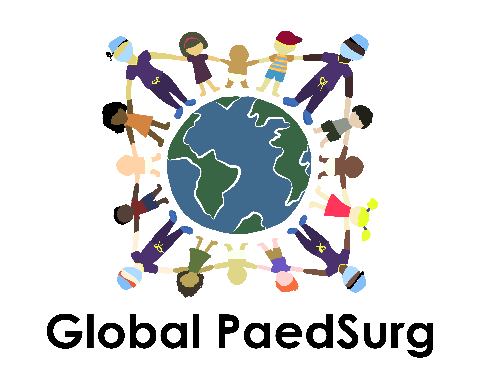 
Global PaedSurg – Programme de formation à la rechercheSession 1 - 26 octobre 2018
Généralités sur le programme,Développer une question de rechercheet entreprendre une revue de littérature1.Structure du programme10 webinaires mensuels d'une heure sur BlueJeans tous les derniers vendredis du moisUne session pour les jeunes chercheursUne session pour les chercheurs confirmés
Toutes les sessions sont enregistrées et les résumés seront distribués dans plusieurs langues.
Mentorat fourni aux collaborateurs entreprenant leur propre projetJumelage du mentor au mentoré le mois prochain (avant fin novembre)Le mentor peut être local - Ce n’est pas nécessaire qu’il soit membre de Global PaedSurg (veuillez envoyer un courriel à globalpaedsurg4@gmail.com si vous avez déjà un mentor ou une suggestion / demande de mentor)Les mentors devraient avoir des réunions mensuelles avec le mentoré afin de l'aider à développer un projet de recherche.Le mentorat devrait durer deux ans pour permettre la réalisation d’un projet.Les projets de recherche peuvent concerner n’importe quel sujet - le sujet ne concerne pas nécessairement la chirurgie pédiatriqueVous pouvez utiliser un projet existant pour la bourse.
La certification sera fournie à la fin du programme par le réseau de recherche Global PaedSurg, localisé au King’s College de Londres.      Le certificat indique le nombre total de sessions suiviesNB: le programme de formation à la recherche n’est pas une session universitaire officiel. Le King’s College London ne donne aucun crédit de formation.Récompense de présenter et de publier ses propres recherches 
Session du Prix Global PaedSurgLes résumés de projets de recherche individuels peuvent être soumis à la fin des deux années de programme de formation.Vidéoconférence en ligne pour une collaboration plus large avec Global PaedSurgLe top 3 des résumés remportera un prix
ÉvaluationAprès chaque session, un bref questionnaire de feedback (de 2 à 5 questions) sera envoyé à tous afin d'évaluer et d'optimiser les sessions.Les formulaires sont anonymesÀ la fin de la formation, une évaluation de la capacité à construire une recherche aura lieu2. Développer une question de recherchea. Qu’est ce qui est connu ou pas de votre sujet d’intérêt ?      i. Domaine d'étude ⇒ Revue de la littérature ⇒ Question de recherche ⇒ But de la recherche ⇒ Objectifs de recherche ⇒ Méthodes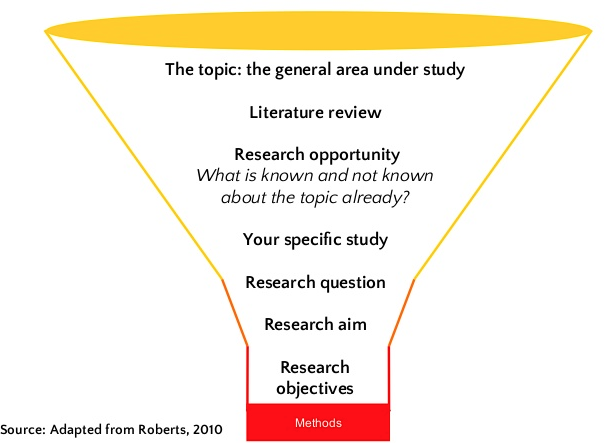 Revue de littérature Bases de données : par exemple, PubMed, MEDLINE, Google Scholar HINARI pour permettre aux collaborateurs des pays à revenu faible et intermédiaire d'accéder aux articles gratuitement ou à faible coûthttp://www.who.int/hinari/enDisponible dans >115 pays Enquêtes / bases de données (inter) nationales (par exemple, Global Burden of Disease study) Site Web de l'Institut de métrique et d'évaluation de la santé (IHME)Profils de pays présentant les données démographiques existantes et le poids de la maladie (par exemple, anomalies pédiatriques, mortalité infantile)http://www.healthdata.org/results/country-profilesOutil mondial de résultats de la charge de morbidité : http://ghdx.healthdata.org/gbd-results-tool
Définir votre question de rechercheCinq caractéristiques essentiellesEst-ce faisable? (p. ex. calendrier, coûts)Est-ce intéressant?Est-ce important? (c.-à-d. a-t-il un impact clinique?)Est-ce clair et concis?Est-ce mesurable?ExemplesQuels sont les effets de l'obésité chez les enfants aux États-Unis?Pas bien : pas assez spécifique (c.-à-d. Quels effets? Quelle population?)Mieux: quel est le lien entre l'obésité chez les enfants et les résultats scolaires chez les enfants des écoles primaires?Les femmes devraient-elles prendre des hormones pour prévenir la perte osseuse ?Pas bien: pas assez spécifique (par exemple, quelles hormones? Quelle population de femmes?)Mieux : la prise d'œstrogènes est-elle associée à un risque moins élevé d'ostéoporose chez les femmes de plus de 60 ans ?Un régime végétarien peut-il inverser les maladies cardiovasculaires ?Pas bon : pas assez spécifique (c'est-à-dire toutes les maladies cardiovasculaires ? En quoi consiste spécifiquement un régime végétarien ? Que mesure-t-on ?)Mieux : un régime à base de plantes réduit-il les taux de cholestérol sérique chez les patients atteints de maladie cardiovasculaire ? (C’est-à-dire l'utilisation du cholestérol sérique comme indicateur indirect de l'athérosclérose et donc des maladies cardiovasculaires)Peut-on apprendre aux patients diabétiques à contrôler leur glycémie ?Pas bien : trop large (tous les patients diabétiques ?  Quel type de diabète ? Quel type d'enseignement ?)Mieux : un programme structuré d’éducation intensive sur le diabète peut-il aider les patients atteints de diabète de type 2 à contrôler leur glycémie ?Quels sont les résultats des patients présentant des anomalies congénitales à l'échelle mondiale ?Mieux : quel est le taux de mortalité et de complications postopératoires chez les patients nés avec sept anomalies congénitales communes dans les pays à revenu faible ou intermédiaire (PRFI) par rapport aux pays à revenu élevé (PRI) au niveau mondial ?
Ressources supplémentaireshttps://airs.library.qut.edu.au/resources/1/1/http://www.socscidiss.bham.ac.uk/research-question.html3.Plan d'action   a. Session 2: Choisir votre plan d'étude         i. Vendredi 30 novembre 2018 - 15h GMT        ii. A FAIREEntreprendre une revue de littérature de votre sujetRédiger un résumé de 500 motsRédigez votre question de rechercheEnvoyez une copie à votre mentor et une copie à globalpaedsurg4@gmail.comÀ noter - il s’agit simplement d’une ébauche pour réfléchir au sujet de recherche et pour partager des idées avec votre mentor. Il n'a pas besoin d'être fini.